Dimarts 3 de Novembre de 2020Bon dia famílies,Avui al jardí hem estat jugant amb el sorral i al vaixell pirata.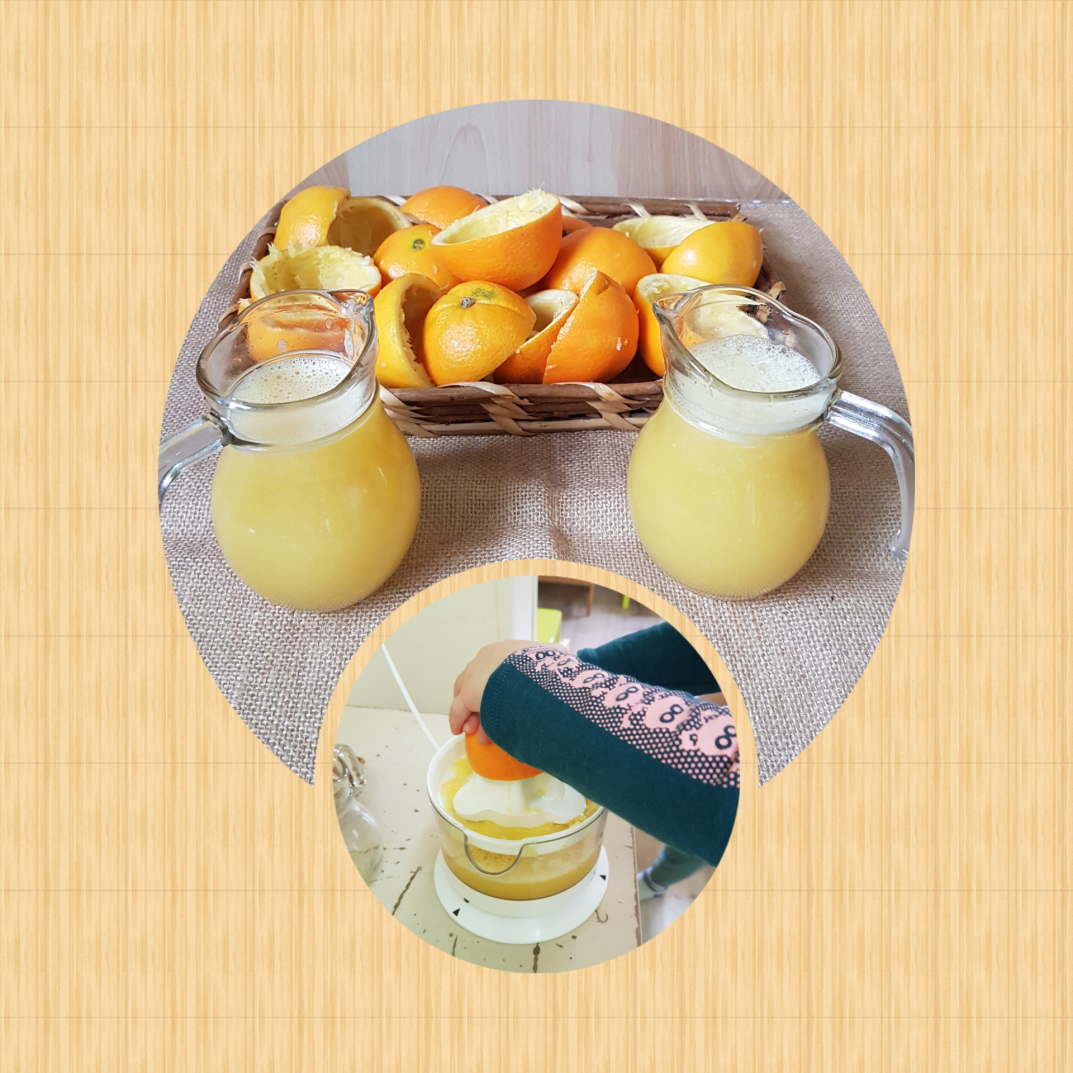 Un cop a dalt a l’estança hem esmorzat poma i ens hem distribuït pels diferents ambients de joc.Avui teníem:- Un espai on els ninos han estat els protagonistes.- Una taula on poder fer suc de taronja (ens han quedat uns postres boníssims)- l’espai del contes - I una sabiera on jugar amb animals entre troncs i plantes.